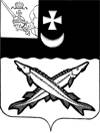 ПРЕДСТАВИТЕЛЬНОЕ СОБРАНИЕБЕЛОЗЕРСКОГО МУНИЦИПАЛЬНОГО ОКРУГАВОЛОГОДСКОЙ ОБЛАСТИРЕШЕНИЕОт ___________________№______В целях приведения нормативно-правовых актов в соответствие с действующим законодательством Представительное Собрание Белозерского муниципального округаРЕШИЛО:Признать утратившими силу следующие решения Представительного Собрания Белозерского муниципального района:- от 19.09.2006 №126 «Об утверждении Порядка предоставления права на бесплатный проезд обучающимся образовательных учреждений»;- от 26.11.2012 №102 «Об утверждении Порядка частичной компенсации расходов по подвозу детей в общеобразовательные учреждения Белозерского муниципального района, реализующих программу основного общего образования, в части приобретения бензина»;- от 23.04.2013 №36 «Об учреждении Почётной грамоты управления образования Белозерского муниципального района».Настоящее решение подлежит опубликованию в газете «Белозерье» и размещению на официальном сайте Белозерского муниципального округа в информационно-телекоммуникационной сети «Интернет».Председатель ПредставительногоСобрания округа:                                                                        И.А. ГолубеваГлава округа:                                                                               Д.А. Соловьев